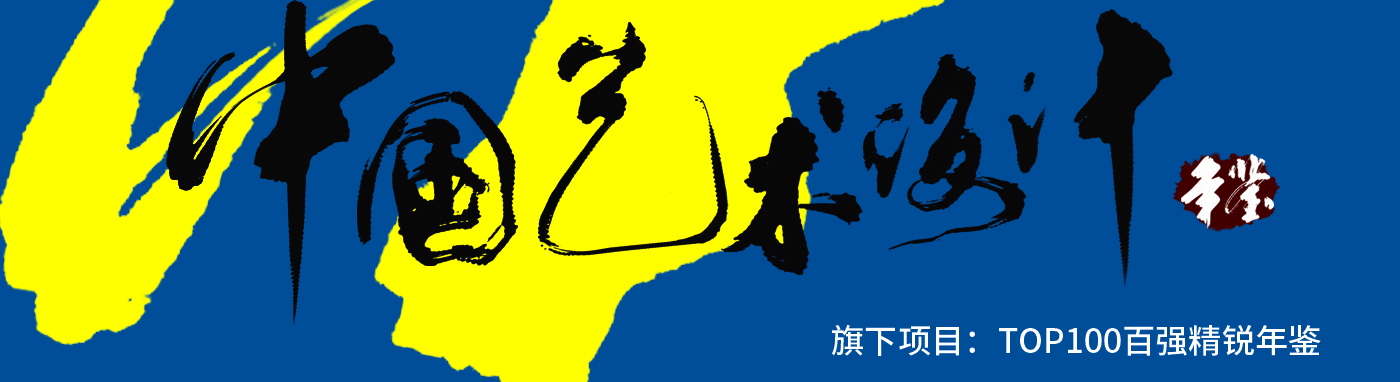 此表必须与作品一同提交至编委会邮箱top100yearbooks@163.com，(*号必填项)      编号(编委会填写):企业/机构基本信息企业/机构基本信息企业/机构基本信息企业/机构基本信息企业/机构基本信息企业/机构基本信息企业/机构基本信息企业/机构基本信息企业/机构基本信息企业/机构基本信息企业/机构基本信息企业/机构基本信息企业/机构基本信息企业/机构基本信息企业/机构基本信息企业/机构基本信息企业/机构基本信息*企业/机构名称*企业/机构名称*企业/机构名称统一社会信用代码统一社会信用代码*详细邮寄地址*详细邮寄地址*详细邮寄地址*单位联系电话*单位联系电话*单位联系电话官网网址经营范围经营范围投稿者（主创设计师）信息投稿者（主创设计师）信息投稿者（主创设计师）信息投稿者（主创设计师）信息投稿者（主创设计师）信息投稿者（主创设计师）信息投稿者（主创设计师）信息投稿者（主创设计师）信息投稿者（主创设计师）信息投稿者（主创设计师）信息投稿者（主创设计师）信息投稿者（主创设计师）信息投稿者（主创设计师）信息投稿者（主创设计师）信息投稿者（主创设计师）信息投稿者（主创设计师）信息投稿者（主创设计师）信息*姓名*性别*身份证号*身份证号*职务*职务*职务*职务*联系电话*E-mail投稿者简介（限200字以内）投稿者简介（限200字以内）投稿者简介（限200字以内）投稿者简介（限200字以内）投稿者简介（限200字以内）投稿者简介（限200字以内）投稿者简介（限200字以内）投稿者简介（限200字以内）投稿者简介（限200字以内）投稿者简介（限200字以内）投稿者简介（限200字以内）投稿者简介（限200字以内）投稿者简介（限200字以内）投稿者简介（限200字以内）投稿者简介（限200字以内）投稿者简介（限200字以内）投稿者简介（限200字以内）创作团队(请根据实际填写完整信息）创作团队(请根据实际填写完整信息）创作团队(请根据实际填写完整信息）创作团队(请根据实际填写完整信息）创作团队(请根据实际填写完整信息）创作团队(请根据实际填写完整信息）创作团队(请根据实际填写完整信息）创作团队(请根据实际填写完整信息）创作团队(请根据实际填写完整信息）创作团队(请根据实际填写完整信息）创作团队(请根据实际填写完整信息）创作团队(请根据实际填写完整信息）创作团队(请根据实际填写完整信息）创作团队(请根据实际填写完整信息）创作团队(请根据实际填写完整信息）创作团队(请根据实际填写完整信息）创作团队(请根据实际填写完整信息）成员一成员一成员一成员一成员二成员二成员二成员三成员三成员三成员三成员三成员三成员四成员四成员四成员四*姓名*姓名*姓名*姓名*姓名*姓名*电话*电话*电话*电话*电话*电话*E-mail*E-mail*E-mail*E-mail*E-mail*E-mail职务职务职务职务职务职务参赛作品信息参赛作品信息参赛作品信息参赛作品信息参赛作品信息参赛作品信息参赛作品信息参赛作品信息参赛作品信息参赛作品信息参赛作品信息参赛作品信息参赛作品信息参赛作品信息参赛作品信息参赛作品信息参赛作品信息作品类别：A品牌设计B室内设计C服装设计D产品设计作品类别：A品牌设计B室内设计C服装设计D产品设计作品类别：A品牌设计B室内设计C服装设计D产品设计作品类别：A品牌设计B室内设计C服装设计D产品设计作品类别：A品牌设计B室内设计C服装设计D产品设计作品类别：A品牌设计B室内设计C服装设计D产品设计作品类别：A品牌设计B室内设计C服装设计D产品设计作品类别：A品牌设计B室内设计C服装设计D产品设计作品类别：A品牌设计B室内设计C服装设计D产品设计作品类别：A品牌设计B室内设计C服装设计D产品设计作品类别：A品牌设计B室内设计C服装设计D产品设计作品类别：A品牌设计B室内设计C服装设计D产品设计作品类别：A品牌设计B室内设计C服装设计D产品设计作品类别：A品牌设计B室内设计C服装设计D产品设计作品类别：A品牌设计B室内设计C服装设计D产品设计作品类别：A品牌设计B室内设计C服装设计D产品设计作品类别：A品牌设计B室内设计C服装设计D产品设计*作品一名称*作品一名称*作品类别*创作人员名单*创作人员名单*创作人员名单*创作人员名单创作理念：（限350字以内）创作理念：（限350字以内）创作理念：（限350字以内）创作理念：（限350字以内）创作理念：（限350字以内）创作理念：（限350字以内）创作理念：（限350字以内）创作理念：（限350字以内）创作理念：（限350字以内）创作理念：（限350字以内）创作理念：（限350字以内）创作理念：（限350字以内）创作理念：（限350字以内）创作理念：（限350字以内）创作理念：（限350字以内）创作理念：（限350字以内）创作理念：（限350字以内）*作品二名称*作品二名称*作品类别*创作人员名单*创作人员名单*创作人员名单*创作人员名单创作理念：（限350字以内）创作理念：（限350字以内）创作理念：（限350字以内）创作理念：（限350字以内）创作理念：（限350字以内）创作理念：（限350字以内）创作理念：（限350字以内）创作理念：（限350字以内）创作理念：（限350字以内）创作理念：（限350字以内）创作理念：（限350字以内）创作理念：（限350字以内）创作理念：（限350字以内）创作理念：（限350字以内）创作理念：（限350字以内）创作理念：（限350字以内）创作理念：（限350字以内）*作品三名称*作品三名称*作品类别*创作人员名单*创作人员名单*创作人员名单*创作人员名单创作理念：（限350字以内）创作理念：（限350字以内）创作理念：（限350字以内）创作理念：（限350字以内）创作理念：（限350字以内）创作理念：（限350字以内）创作理念：（限350字以内）创作理念：（限350字以内）创作理念：（限350字以内）创作理念：（限350字以内）创作理念：（限350字以内）创作理念：（限350字以内）创作理念：（限350字以内）创作理念：（限350字以内）创作理念：（限350字以内）创作理念：（限350字以内）创作理念：（限350字以内）*作品四名称*作品四名称*作品类别*创作人员名单*创作人员名单*创作人员名单*创作人员名单创作理念：（限350字以内）创作理念：（限350字以内）创作理念：（限350字以内）创作理念：（限350字以内）创作理念：（限350字以内）创作理念：（限350字以内）创作理念：（限350字以内）创作理念：（限350字以内）创作理念：（限350字以内）创作理念：（限350字以内）创作理念：（限350字以内）创作理念：（限350字以内）创作理念：（限350字以内）创作理念：（限350字以内）创作理念：（限350字以内）创作理念：（限350字以内）创作理念：（限350字以内）*作品五名称*作品五名称*作品类别*作品类别*创作人员名单*创作人员名单*创作人员名单*创作人员名单创作理念：（限350字以内）创作理念：（限350字以内）创作理念：（限350字以内）创作理念：（限350字以内）创作理念：（限350字以内）创作理念：（限350字以内）创作理念：（限350字以内）创作理念：（限350字以内）创作理念：（限350字以内）创作理念：（限350字以内）创作理念：（限350字以内）创作理念：（限350字以内）创作理念：（限350字以内）创作理念：（限350字以内）创作理念：（限350字以内）创作理念：（限350字以内）创作理念：（限350字以内）*作品六名称*作品六名称*作品类别*创作人员名单*创作人员名单*创作人员名单*创作人员名单创作理念：（限350字以内）创作理念：（限350字以内）创作理念：（限350字以内）创作理念：（限350字以内）创作理念：（限350字以内）创作理念：（限350字以内）创作理念：（限350字以内）创作理念：（限350字以内）创作理念：（限350字以内）创作理念：（限350字以内）创作理念：（限350字以内）创作理念：（限350字以内）创作理念：（限350字以内）创作理念：（限350字以内）创作理念：（限350字以内）创作理念：（限350字以内）创作理念：（限350字以内）*作品七名称*作品七名称*作品类别*创作人员名单*创作人员名单*创作人员名单*创作人员名单创作理念：（限350字以内）创作理念：（限350字以内）创作理念：（限350字以内）创作理念：（限350字以内）创作理念：（限350字以内）创作理念：（限350字以内）创作理念：（限350字以内）创作理念：（限350字以内）创作理念：（限350字以内）创作理念：（限350字以内）创作理念：（限350字以内）创作理念：（限350字以内）创作理念：（限350字以内）创作理念：（限350字以内）创作理念：（限350字以内）创作理念：（限350字以内）创作理念：（限350字以内）*作品八名称*作品八名称*作品类别*创作人员名单*创作人员名单*创作人员名单*创作人员名单创作理念：（限350字以内）创作理念：（限350字以内）创作理念：（限350字以内）创作理念：（限350字以内）创作理念：（限350字以内）创作理念：（限350字以内）创作理念：（限350字以内）创作理念：（限350字以内）创作理念：（限350字以内）创作理念：（限350字以内）创作理念：（限350字以内）创作理念：（限350字以内）创作理念：（限350字以内）创作理念：（限350字以内）创作理念：（限350字以内）创作理念：（限350字以内）创作理念：（限350字以内）*作品九名称*作品九名称*作品类别*创作人员名单*创作人员名单*创作人员名单*创作人员名单创作理念：（限350字以内）创作理念：（限350字以内）创作理念：（限350字以内）创作理念：（限350字以内）创作理念：（限350字以内）创作理念：（限350字以内）创作理念：（限350字以内）创作理念：（限350字以内）创作理念：（限350字以内）创作理念：（限350字以内）创作理念：（限350字以内）创作理念：（限350字以内）创作理念：（限350字以内）创作理念：（限350字以内）创作理念：（限350字以内）创作理念：（限350字以内）创作理念：（限350字以内）*作品十名称*作品十名称*作品类别*创作人员名单*创作人员名单*创作人员名单*创作人员名单创作理念：（限350字以内）创作理念：（限350字以内）创作理念：（限350字以内）创作理念：（限350字以内）创作理念：（限350字以内）创作理念：（限350字以内）创作理念：（限350字以内）创作理念：（限350字以内）创作理念：（限350字以内）创作理念：（限350字以内）创作理念：（限350字以内）创作理念：（限350字以内）创作理念：（限350字以内）创作理念：（限350字以内）创作理念：（限350字以内）创作理念：（限350字以内）创作理念：（限350字以内）*预订作品集         □10册  □20册 □30册  □大于40册/     册  ,不订购(    ) （点击勾选，大于40册填实际数字即可）*预订作品集         □10册  □20册 □30册  □大于40册/     册  ,不订购(    ) （点击勾选，大于40册填实际数字即可）*预订作品集         □10册  □20册 □30册  □大于40册/     册  ,不订购(    ) （点击勾选，大于40册填实际数字即可）*预订作品集         □10册  □20册 □30册  □大于40册/     册  ,不订购(    ) （点击勾选，大于40册填实际数字即可）*预订作品集         □10册  □20册 □30册  □大于40册/     册  ,不订购(    ) （点击勾选，大于40册填实际数字即可）*预订作品集         □10册  □20册 □30册  □大于40册/     册  ,不订购(    ) （点击勾选，大于40册填实际数字即可）*预订作品集         □10册  □20册 □30册  □大于40册/     册  ,不订购(    ) （点击勾选，大于40册填实际数字即可）*预订作品集         □10册  □20册 □30册  □大于40册/     册  ,不订购(    ) （点击勾选，大于40册填实际数字即可）*预订作品集         □10册  □20册 □30册  □大于40册/     册  ,不订购(    ) （点击勾选，大于40册填实际数字即可）*预订作品集         □10册  □20册 □30册  □大于40册/     册  ,不订购(    ) （点击勾选，大于40册填实际数字即可）*预订作品集         □10册  □20册 □30册  □大于40册/     册  ,不订购(    ) （点击勾选，大于40册填实际数字即可）*预订作品集         □10册  □20册 □30册  □大于40册/     册  ,不订购(    ) （点击勾选，大于40册填实际数字即可）*预订作品集         □10册  □20册 □30册  □大于40册/     册  ,不订购(    ) （点击勾选，大于40册填实际数字即可）*预订作品集         □10册  □20册 □30册  □大于40册/     册  ,不订购(    ) （点击勾选，大于40册填实际数字即可）*预订作品集         □10册  □20册 □30册  □大于40册/     册  ,不订购(    ) （点击勾选，大于40册填实际数字即可）*预订作品集         □10册  □20册 □30册  □大于40册/     册  ,不订购(    ) （点击勾选，大于40册填实际数字即可）*预订作品集         □10册  □20册 □30册  □大于40册/     册  ,不订购(    ) （点击勾选，大于40册填实际数字即可）《TOP100百强精锐年鉴》将由中国艺术设计年鉴编辑部组织联合出版单位出版，投稿者自愿订购。为保障出版工作顺利进行，同等质量下优先收录年鉴预订单位作品，TOP100全书彩色精装，适用于企业内部收藏、馈赠客户、展示宣传等用途，大数量订购有独立广告版面赠送，详情咨询编委会。TOP100出版后由中国知网、《中国知识资源总库》、《中国年鉴网络出版总库》、《中国学术期刊（光盘版）》全文收录、检索，企业可随时查看下载电子版本。图书定价：450元/每套，订购20册以上享受8.5折优惠，预订数量务必如实填写，以便统计交出版社付印。《TOP100百强精锐年鉴》将由中国艺术设计年鉴编辑部组织联合出版单位出版，投稿者自愿订购。为保障出版工作顺利进行，同等质量下优先收录年鉴预订单位作品，TOP100全书彩色精装，适用于企业内部收藏、馈赠客户、展示宣传等用途，大数量订购有独立广告版面赠送，详情咨询编委会。TOP100出版后由中国知网、《中国知识资源总库》、《中国年鉴网络出版总库》、《中国学术期刊（光盘版）》全文收录、检索，企业可随时查看下载电子版本。图书定价：450元/每套，订购20册以上享受8.5折优惠，预订数量务必如实填写，以便统计交出版社付印。《TOP100百强精锐年鉴》将由中国艺术设计年鉴编辑部组织联合出版单位出版，投稿者自愿订购。为保障出版工作顺利进行，同等质量下优先收录年鉴预订单位作品，TOP100全书彩色精装，适用于企业内部收藏、馈赠客户、展示宣传等用途，大数量订购有独立广告版面赠送，详情咨询编委会。TOP100出版后由中国知网、《中国知识资源总库》、《中国年鉴网络出版总库》、《中国学术期刊（光盘版）》全文收录、检索，企业可随时查看下载电子版本。图书定价：450元/每套，订购20册以上享受8.5折优惠，预订数量务必如实填写，以便统计交出版社付印。《TOP100百强精锐年鉴》将由中国艺术设计年鉴编辑部组织联合出版单位出版，投稿者自愿订购。为保障出版工作顺利进行，同等质量下优先收录年鉴预订单位作品，TOP100全书彩色精装，适用于企业内部收藏、馈赠客户、展示宣传等用途，大数量订购有独立广告版面赠送，详情咨询编委会。TOP100出版后由中国知网、《中国知识资源总库》、《中国年鉴网络出版总库》、《中国学术期刊（光盘版）》全文收录、检索，企业可随时查看下载电子版本。图书定价：450元/每套，订购20册以上享受8.5折优惠，预订数量务必如实填写，以便统计交出版社付印。《TOP100百强精锐年鉴》将由中国艺术设计年鉴编辑部组织联合出版单位出版，投稿者自愿订购。为保障出版工作顺利进行，同等质量下优先收录年鉴预订单位作品，TOP100全书彩色精装，适用于企业内部收藏、馈赠客户、展示宣传等用途，大数量订购有独立广告版面赠送，详情咨询编委会。TOP100出版后由中国知网、《中国知识资源总库》、《中国年鉴网络出版总库》、《中国学术期刊（光盘版）》全文收录、检索，企业可随时查看下载电子版本。图书定价：450元/每套，订购20册以上享受8.5折优惠，预订数量务必如实填写，以便统计交出版社付印。《TOP100百强精锐年鉴》将由中国艺术设计年鉴编辑部组织联合出版单位出版，投稿者自愿订购。为保障出版工作顺利进行，同等质量下优先收录年鉴预订单位作品，TOP100全书彩色精装，适用于企业内部收藏、馈赠客户、展示宣传等用途，大数量订购有独立广告版面赠送，详情咨询编委会。TOP100出版后由中国知网、《中国知识资源总库》、《中国年鉴网络出版总库》、《中国学术期刊（光盘版）》全文收录、检索，企业可随时查看下载电子版本。图书定价：450元/每套，订购20册以上享受8.5折优惠，预订数量务必如实填写，以便统计交出版社付印。《TOP100百强精锐年鉴》将由中国艺术设计年鉴编辑部组织联合出版单位出版，投稿者自愿订购。为保障出版工作顺利进行，同等质量下优先收录年鉴预订单位作品，TOP100全书彩色精装，适用于企业内部收藏、馈赠客户、展示宣传等用途，大数量订购有独立广告版面赠送，详情咨询编委会。TOP100出版后由中国知网、《中国知识资源总库》、《中国年鉴网络出版总库》、《中国学术期刊（光盘版）》全文收录、检索，企业可随时查看下载电子版本。图书定价：450元/每套，订购20册以上享受8.5折优惠，预订数量务必如实填写，以便统计交出版社付印。《TOP100百强精锐年鉴》将由中国艺术设计年鉴编辑部组织联合出版单位出版，投稿者自愿订购。为保障出版工作顺利进行，同等质量下优先收录年鉴预订单位作品，TOP100全书彩色精装，适用于企业内部收藏、馈赠客户、展示宣传等用途，大数量订购有独立广告版面赠送，详情咨询编委会。TOP100出版后由中国知网、《中国知识资源总库》、《中国年鉴网络出版总库》、《中国学术期刊（光盘版）》全文收录、检索，企业可随时查看下载电子版本。图书定价：450元/每套，订购20册以上享受8.5折优惠，预订数量务必如实填写，以便统计交出版社付印。《TOP100百强精锐年鉴》将由中国艺术设计年鉴编辑部组织联合出版单位出版，投稿者自愿订购。为保障出版工作顺利进行，同等质量下优先收录年鉴预订单位作品，TOP100全书彩色精装，适用于企业内部收藏、馈赠客户、展示宣传等用途，大数量订购有独立广告版面赠送，详情咨询编委会。TOP100出版后由中国知网、《中国知识资源总库》、《中国年鉴网络出版总库》、《中国学术期刊（光盘版）》全文收录、检索，企业可随时查看下载电子版本。图书定价：450元/每套，订购20册以上享受8.5折优惠，预订数量务必如实填写，以便统计交出版社付印。《TOP100百强精锐年鉴》将由中国艺术设计年鉴编辑部组织联合出版单位出版，投稿者自愿订购。为保障出版工作顺利进行，同等质量下优先收录年鉴预订单位作品，TOP100全书彩色精装，适用于企业内部收藏、馈赠客户、展示宣传等用途，大数量订购有独立广告版面赠送，详情咨询编委会。TOP100出版后由中国知网、《中国知识资源总库》、《中国年鉴网络出版总库》、《中国学术期刊（光盘版）》全文收录、检索，企业可随时查看下载电子版本。图书定价：450元/每套，订购20册以上享受8.5折优惠，预订数量务必如实填写，以便统计交出版社付印。《TOP100百强精锐年鉴》将由中国艺术设计年鉴编辑部组织联合出版单位出版，投稿者自愿订购。为保障出版工作顺利进行，同等质量下优先收录年鉴预订单位作品，TOP100全书彩色精装，适用于企业内部收藏、馈赠客户、展示宣传等用途，大数量订购有独立广告版面赠送，详情咨询编委会。TOP100出版后由中国知网、《中国知识资源总库》、《中国年鉴网络出版总库》、《中国学术期刊（光盘版）》全文收录、检索，企业可随时查看下载电子版本。图书定价：450元/每套，订购20册以上享受8.5折优惠，预订数量务必如实填写，以便统计交出版社付印。《TOP100百强精锐年鉴》将由中国艺术设计年鉴编辑部组织联合出版单位出版，投稿者自愿订购。为保障出版工作顺利进行，同等质量下优先收录年鉴预订单位作品，TOP100全书彩色精装，适用于企业内部收藏、馈赠客户、展示宣传等用途，大数量订购有独立广告版面赠送，详情咨询编委会。TOP100出版后由中国知网、《中国知识资源总库》、《中国年鉴网络出版总库》、《中国学术期刊（光盘版）》全文收录、检索，企业可随时查看下载电子版本。图书定价：450元/每套，订购20册以上享受8.5折优惠，预订数量务必如实填写，以便统计交出版社付印。《TOP100百强精锐年鉴》将由中国艺术设计年鉴编辑部组织联合出版单位出版，投稿者自愿订购。为保障出版工作顺利进行，同等质量下优先收录年鉴预订单位作品，TOP100全书彩色精装，适用于企业内部收藏、馈赠客户、展示宣传等用途，大数量订购有独立广告版面赠送，详情咨询编委会。TOP100出版后由中国知网、《中国知识资源总库》、《中国年鉴网络出版总库》、《中国学术期刊（光盘版）》全文收录、检索，企业可随时查看下载电子版本。图书定价：450元/每套，订购20册以上享受8.5折优惠，预订数量务必如实填写，以便统计交出版社付印。《TOP100百强精锐年鉴》将由中国艺术设计年鉴编辑部组织联合出版单位出版，投稿者自愿订购。为保障出版工作顺利进行，同等质量下优先收录年鉴预订单位作品，TOP100全书彩色精装，适用于企业内部收藏、馈赠客户、展示宣传等用途，大数量订购有独立广告版面赠送，详情咨询编委会。TOP100出版后由中国知网、《中国知识资源总库》、《中国年鉴网络出版总库》、《中国学术期刊（光盘版）》全文收录、检索，企业可随时查看下载电子版本。图书定价：450元/每套，订购20册以上享受8.5折优惠，预订数量务必如实填写，以便统计交出版社付印。《TOP100百强精锐年鉴》将由中国艺术设计年鉴编辑部组织联合出版单位出版，投稿者自愿订购。为保障出版工作顺利进行，同等质量下优先收录年鉴预订单位作品，TOP100全书彩色精装，适用于企业内部收藏、馈赠客户、展示宣传等用途，大数量订购有独立广告版面赠送，详情咨询编委会。TOP100出版后由中国知网、《中国知识资源总库》、《中国年鉴网络出版总库》、《中国学术期刊（光盘版）》全文收录、检索，企业可随时查看下载电子版本。图书定价：450元/每套，订购20册以上享受8.5折优惠，预订数量务必如实填写，以便统计交出版社付印。《TOP100百强精锐年鉴》将由中国艺术设计年鉴编辑部组织联合出版单位出版，投稿者自愿订购。为保障出版工作顺利进行，同等质量下优先收录年鉴预订单位作品，TOP100全书彩色精装，适用于企业内部收藏、馈赠客户、展示宣传等用途，大数量订购有独立广告版面赠送，详情咨询编委会。TOP100出版后由中国知网、《中国知识资源总库》、《中国年鉴网络出版总库》、《中国学术期刊（光盘版）》全文收录、检索，企业可随时查看下载电子版本。图书定价：450元/每套，订购20册以上享受8.5折优惠，预订数量务必如实填写，以便统计交出版社付印。《TOP100百强精锐年鉴》将由中国艺术设计年鉴编辑部组织联合出版单位出版，投稿者自愿订购。为保障出版工作顺利进行，同等质量下优先收录年鉴预订单位作品，TOP100全书彩色精装，适用于企业内部收藏、馈赠客户、展示宣传等用途，大数量订购有独立广告版面赠送，详情咨询编委会。TOP100出版后由中国知网、《中国知识资源总库》、《中国年鉴网络出版总库》、《中国学术期刊（光盘版）》全文收录、检索，企业可随时查看下载电子版本。图书定价：450元/每套，订购20册以上享受8.5折优惠，预订数量务必如实填写，以便统计交出版社付印。承诺书我司承诺投稿作品为本单位原创作品且公司完全拥有作品自主知识产权，如引起著作权、使用权等纠纷，由我司自行负责，大赛组委会不承担此设计内容带来的任何侵权责任及连带责任。我司自愿将参赛作品授权给编委会编辑、出版、发行、展览、推广及其他应用。                                                         负责人（签章）：                                                                                               年    月    日承诺书我司承诺投稿作品为本单位原创作品且公司完全拥有作品自主知识产权，如引起著作权、使用权等纠纷，由我司自行负责，大赛组委会不承担此设计内容带来的任何侵权责任及连带责任。我司自愿将参赛作品授权给编委会编辑、出版、发行、展览、推广及其他应用。                                                         负责人（签章）：                                                                                               年    月    日承诺书我司承诺投稿作品为本单位原创作品且公司完全拥有作品自主知识产权，如引起著作权、使用权等纠纷，由我司自行负责，大赛组委会不承担此设计内容带来的任何侵权责任及连带责任。我司自愿将参赛作品授权给编委会编辑、出版、发行、展览、推广及其他应用。                                                         负责人（签章）：                                                                                               年    月    日承诺书我司承诺投稿作品为本单位原创作品且公司完全拥有作品自主知识产权，如引起著作权、使用权等纠纷，由我司自行负责，大赛组委会不承担此设计内容带来的任何侵权责任及连带责任。我司自愿将参赛作品授权给编委会编辑、出版、发行、展览、推广及其他应用。                                                         负责人（签章）：                                                                                               年    月    日承诺书我司承诺投稿作品为本单位原创作品且公司完全拥有作品自主知识产权，如引起著作权、使用权等纠纷，由我司自行负责，大赛组委会不承担此设计内容带来的任何侵权责任及连带责任。我司自愿将参赛作品授权给编委会编辑、出版、发行、展览、推广及其他应用。                                                         负责人（签章）：                                                                                               年    月    日承诺书我司承诺投稿作品为本单位原创作品且公司完全拥有作品自主知识产权，如引起著作权、使用权等纠纷，由我司自行负责，大赛组委会不承担此设计内容带来的任何侵权责任及连带责任。我司自愿将参赛作品授权给编委会编辑、出版、发行、展览、推广及其他应用。                                                         负责人（签章）：                                                                                               年    月    日承诺书我司承诺投稿作品为本单位原创作品且公司完全拥有作品自主知识产权，如引起著作权、使用权等纠纷，由我司自行负责，大赛组委会不承担此设计内容带来的任何侵权责任及连带责任。我司自愿将参赛作品授权给编委会编辑、出版、发行、展览、推广及其他应用。                                                         负责人（签章）：                                                                                               年    月    日承诺书我司承诺投稿作品为本单位原创作品且公司完全拥有作品自主知识产权，如引起著作权、使用权等纠纷，由我司自行负责，大赛组委会不承担此设计内容带来的任何侵权责任及连带责任。我司自愿将参赛作品授权给编委会编辑、出版、发行、展览、推广及其他应用。                                                         负责人（签章）：                                                                                               年    月    日承诺书我司承诺投稿作品为本单位原创作品且公司完全拥有作品自主知识产权，如引起著作权、使用权等纠纷，由我司自行负责，大赛组委会不承担此设计内容带来的任何侵权责任及连带责任。我司自愿将参赛作品授权给编委会编辑、出版、发行、展览、推广及其他应用。                                                         负责人（签章）：                                                                                               年    月    日承诺书我司承诺投稿作品为本单位原创作品且公司完全拥有作品自主知识产权，如引起著作权、使用权等纠纷，由我司自行负责，大赛组委会不承担此设计内容带来的任何侵权责任及连带责任。我司自愿将参赛作品授权给编委会编辑、出版、发行、展览、推广及其他应用。                                                         负责人（签章）：                                                                                               年    月    日承诺书我司承诺投稿作品为本单位原创作品且公司完全拥有作品自主知识产权，如引起著作权、使用权等纠纷，由我司自行负责，大赛组委会不承担此设计内容带来的任何侵权责任及连带责任。我司自愿将参赛作品授权给编委会编辑、出版、发行、展览、推广及其他应用。                                                         负责人（签章）：                                                                                               年    月    日承诺书我司承诺投稿作品为本单位原创作品且公司完全拥有作品自主知识产权，如引起著作权、使用权等纠纷，由我司自行负责，大赛组委会不承担此设计内容带来的任何侵权责任及连带责任。我司自愿将参赛作品授权给编委会编辑、出版、发行、展览、推广及其他应用。                                                         负责人（签章）：                                                                                               年    月    日承诺书我司承诺投稿作品为本单位原创作品且公司完全拥有作品自主知识产权，如引起著作权、使用权等纠纷，由我司自行负责，大赛组委会不承担此设计内容带来的任何侵权责任及连带责任。我司自愿将参赛作品授权给编委会编辑、出版、发行、展览、推广及其他应用。                                                         负责人（签章）：                                                                                               年    月    日承诺书我司承诺投稿作品为本单位原创作品且公司完全拥有作品自主知识产权，如引起著作权、使用权等纠纷，由我司自行负责，大赛组委会不承担此设计内容带来的任何侵权责任及连带责任。我司自愿将参赛作品授权给编委会编辑、出版、发行、展览、推广及其他应用。                                                         负责人（签章）：                                                                                               年    月    日承诺书我司承诺投稿作品为本单位原创作品且公司完全拥有作品自主知识产权，如引起著作权、使用权等纠纷，由我司自行负责，大赛组委会不承担此设计内容带来的任何侵权责任及连带责任。我司自愿将参赛作品授权给编委会编辑、出版、发行、展览、推广及其他应用。                                                         负责人（签章）：                                                                                               年    月    日承诺书我司承诺投稿作品为本单位原创作品且公司完全拥有作品自主知识产权，如引起著作权、使用权等纠纷，由我司自行负责，大赛组委会不承担此设计内容带来的任何侵权责任及连带责任。我司自愿将参赛作品授权给编委会编辑、出版、发行、展览、推广及其他应用。                                                         负责人（签章）：                                                                                               年    月    日承诺书我司承诺投稿作品为本单位原创作品且公司完全拥有作品自主知识产权，如引起著作权、使用权等纠纷，由我司自行负责，大赛组委会不承担此设计内容带来的任何侵权责任及连带责任。我司自愿将参赛作品授权给编委会编辑、出版、发行、展览、推广及其他应用。                                                         负责人（签章）：                                                                                               年    月    日